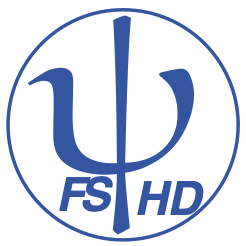 Protokoll zur Fachschafts-Vollversammlungder Studienfachschaft Psychologieam 20.07.2020Sitzungsleitung:  FranziProtokoll: KimAnwesend: Joana, Franzi, Elli, Marta, Franzi, Aki, Kim, Caro Moritz, Charly, Jakob, Aaron, Miriam, Kathi, Johanna, Nuno, AnnalenaGäste:  0Tagesordnung TOP 1 Begrüßung und Eröffnung der Sitzung	1TOP 2 Feststellung der Anwesenden & Feststellung der Beschlussfähigkeit	1TOP 3 Annahme des Protokolls der letzten Sitzung	1TOP 4 Festlegung der Tagesordnung	2TOP 5 Seminarabsage klinische Psychologie	2TOP 6 Vernetzungstreffen	2TOP 7 Mails	3TOP 8 Umfrage zum Onlinesemester	3TOP 9 Erstiveranstaltungen	3TOP 10 StuRa Neuentsendung	4TOP 11 Finanzen: Erstattung aus VS-Beiträgen	4TOP 12 Bestimmung der Sitzungsleitung für die nächste FS-Vollversammlung	5TOP 1 Begrüßung und Eröffnung der SitzungDie Sitzungsleitung begrüßt alle Anwesenden und erklärt damit die heutige Sitzung der Fachschafts-Vollversammlung um 18:21 Uhr für eröffnet.TOP 2 Feststellung der Anwesenden & Feststellung der BeschlussfähigkeitDie Sitzungsleitung bittet alle Anwesenden reihum ihre Namen für das Protokoll zu nennen. Es sind 17 stimmberechtigte Vertreter der Studienfachschaft Psychologie und 0 Gäste ohne Stimmrecht anwesend.Damit ist die Mindestzahl von 8 stimmberechtigten Vertretern aus der Studienfachschaft Psychologie erfüllt und die Fachschafts-Vollversammlung ist gemäß der Satzung beschlussfähig.TOP 3 Annahme des Protokolls der letzten SitzungDie Sitzungsleitung fragt die Anwesenden, ob es Anträge oder Änderungsvorschläge an dem Protokoll der letzten Sitzung der Fachschafts-Vollversammlung vom 13.07.20. Das Protokoll wird einstimmig angenommen mit 13 Annahmen und 4 Enthaltungen. TOP 4 Festlegung der Tagesordnung	Die Sitzungsleitung bittet alle Anwesenden um Beiträge zur Tagesordnung. Die folgenden Punkte werden auf die Tagesordnung genommen:Seminarabsage klinische PsychologieVernetzungstreffenMailsUmfrage zum OnlinesemesterErstiveranstaltungenStuRa NeuentsendungTOP 5 Seminarabsage klinische PsychologieTOP 6 VernetzungstreffenTOP 7 MailsTOP 8 Umfrage zum OnlinesemesterTOP 9 ErstiveranstaltungenTOP 10 StuRa NeuentsendungTOP 11 Finanzen: Erstattung aus VS-Beiträgen[540.0237]: [50 € von Flo] für [Pizza an der Semesterabschlussfeier]Datum: 20.07.20Erklärung: Wir haben als erste Präsenzveranstaltung eine kleine Semesterabschlussfeier geplant. Hierbei wollen wir die Richtlinien einhalten, sodass wir die Möglichkeit haben, uns auch einmal persönlich wieder zu sehen. Wir haben gemerkt, dass online der Rücklauf doch geringer war, als in Präsenzsemestern und wollen deswegen ein gemütliches Zusammensein genießen und uns in dem Rahmen bei allen bedanken, die sich dieses Semester trotz der schwierigen Umstände für die Fachschaft eingesetzt haben. Durch ein paar nette Worte hoffen wir, dass uns das gelingt. Um jetzt gebührend bedanken zu können und in der Hoffnung, dass auch alle, die sich regelmäßig einsetzen zu dieser letzten großen Sitzung vor den Klausuren erscheinen, wollen wir eine Pizza bestellen, selbstverständlich in der Mehrheit vegetarisch.Ergebnis: alle dafürTOP 12 Bestimmung der Sitzungsleitung für die nächste FS-VollversammlungDa keine weiteren Tagesordnungspunkte vorliegen, erklärt die Sitzungsleitung die Fachschafts-Vollversammlung um 20:15 Uhr für beendet.Die nächste Fachschafts-Sitzung wird am 28.07.20 um 18 Uhr stattfinden.Protokoll: ?Sitzungsleitung: ? Putzen vor nächster Sitzung: vielleicht onlineAnliegenAus QS-Mitteln finanziertes Seminar abgesagtAus QS-Mitteln finanziertes Seminar abgesagtDas Seminar, das Studierende im Rahmen der von QS-Mitteln finanzierten Seminare gewählt haben, wurde von der zuständigen Abteilung abgesagt, obwohl der Dozent das Seminar anbieten würdeThema: Überblick über die TherapierichtungenArgument: es gibt ein ähnliches Seminar schonGibt es für den Master, für den Bachelor eher nicht, sollte für beides angeboten werdenNeues, vorgeschlagenes Thema: BeratungsprozesseProblem: Studis haben das gewählt, genau dafür wurde das Geld beschlossenDas Seminar, das Studierende im Rahmen der von QS-Mitteln finanzierten Seminare gewählt haben, wurde von der zuständigen Abteilung abgesagt, obwohl der Dozent das Seminar anbieten würdeThema: Überblick über die TherapierichtungenArgument: es gibt ein ähnliches Seminar schonGibt es für den Master, für den Bachelor eher nicht, sollte für beides angeboten werdenNeues, vorgeschlagenes Thema: BeratungsprozesseProblem: Studis haben das gewählt, genau dafür wurde das Geld beschlossenAufgaben & ZuständigeHöfliche Mail an Herrn Barnow verfassen und vorher auf Slack für Feedback posten JoanaAnliegenVernetzungstreffen mit Psychologie-Fachschaften aus BaWüVernetzungstreffen mit Psychologie-Fachschaften aus BaWüLetzte Woche war ein Treffen mit den Fachschaften der Unis Konstanz, Freiburg, der SRH und uns zum neuen Psychotherapeutengesetz und den Nachqualifizierungsmöglichkeiten im MasterNächstes Treffen im August nach den Klausuren geplantMögliche Finanzierungen für die Nachqualifizierungsmöglichkeiten: QSM, beim StuRa einen Antrag machen, Institut, LandIdee: als Online-Seminar: höhere Reichweite, geringere KostenKompetenz- und Qualitätssicherung muss gewährleistet werdenSollten jetzt schon nachfragen, damit es dann nicht zu kurzfristig istMail an Frau Spinath: Finanzierung von Studierendenseite nicht anbieten, Nachfrage: woran liegt es, dass es noch keinen festen Plan gibt? Was genau muss alles nachgeholt werden? Wir wollen eine Infoveranstaltung noch vor dem Winter (August nach Klausuren?)Forderung an Land, dass aktuelle Informationen kommuniziert werden sollenKontakt mit Schülervertretung suchenBitte an Studienberatung, dass ein Slot während des EKS dem Thema gewidmet wirdLetzte Woche war ein Treffen mit den Fachschaften der Unis Konstanz, Freiburg, der SRH und uns zum neuen Psychotherapeutengesetz und den Nachqualifizierungsmöglichkeiten im MasterNächstes Treffen im August nach den Klausuren geplantMögliche Finanzierungen für die Nachqualifizierungsmöglichkeiten: QSM, beim StuRa einen Antrag machen, Institut, LandIdee: als Online-Seminar: höhere Reichweite, geringere KostenKompetenz- und Qualitätssicherung muss gewährleistet werdenSollten jetzt schon nachfragen, damit es dann nicht zu kurzfristig istMail an Frau Spinath: Finanzierung von Studierendenseite nicht anbieten, Nachfrage: woran liegt es, dass es noch keinen festen Plan gibt? Was genau muss alles nachgeholt werden? Wir wollen eine Infoveranstaltung noch vor dem Winter (August nach Klausuren?)Forderung an Land, dass aktuelle Informationen kommuniziert werden sollenKontakt mit Schülervertretung suchenBitte an Studienberatung, dass ein Slot während des EKS dem Thema gewidmet wirdAufgaben & ZuständigeMail an Frau Spinath und StudienberatungFranziAnliegenAnliegenAnfragen und Anliegen, die per Mail kamenAnfragen und Anliegen, die per Mail kamenAnfragen und Anliegen, die per Mail kamenWir müssen unser Postfach leeren und Pakete abholen → Jakob und AaronImmer wieder kommen Anfragen per Mail, wie wohl das Wintersemester aussehen wird, was antworten wir, gibt es neue Informationen? → wir wissen auch nicht mehr, als was man auf der Uni Webseite findet, darauf verweisen; Eintrag auf unserer Homepage, dass die Uni noch keine sichere Ansage gemacht hat → Elli und FranziWir müssen unser Postfach leeren und Pakete abholen → Jakob und AaronImmer wieder kommen Anfragen per Mail, wie wohl das Wintersemester aussehen wird, was antworten wir, gibt es neue Informationen? → wir wissen auch nicht mehr, als was man auf der Uni Webseite findet, darauf verweisen; Eintrag auf unserer Homepage, dass die Uni noch keine sichere Ansage gemacht hat → Elli und FranziWir müssen unser Postfach leeren und Pakete abholen → Jakob und AaronImmer wieder kommen Anfragen per Mail, wie wohl das Wintersemester aussehen wird, was antworten wir, gibt es neue Informationen? → wir wissen auch nicht mehr, als was man auf der Uni Webseite findet, darauf verweisen; Eintrag auf unserer Homepage, dass die Uni noch keine sichere Ansage gemacht hat → Elli und FranziAufgaben & ZuständigeAnliegenUnsere Seminarevaluation dieses JahrUnsere Seminarevaluation dieses JahrDie Seminarevaluation fürs Onlinesemester ist fertig, soll nach den Klausuren beantwortet werden könnenAnfang August Rundmail, 2 Wochen ZeitDie Seminarevaluation fürs Onlinesemester ist fertig, soll nach den Klausuren beantwortet werden könnenAnfang August Rundmail, 2 Wochen ZeitAufgaben & ZuständigeMail verschickenMiriAnliegenWie gestalten wir dieses Jahr unsere ErstiveranstaltungenWie gestalten wir dieses Jahr unsere ErstiveranstaltungenErstiwochenende: wir haben vorsichtshalber keine Unterkunft gebucht → Wochenende im SommersemesterStadtralley kann stattfinden, da in KleingruppenSpeeddatingHauptverantwortlicher: AaronMastererstis mit einbindenPsychoparty im SommersemesterErstitüten im digitalen Format: Franzi S.Pumpkinparty Ende der ErstiwocheErstiwochenende: wir haben vorsichtshalber keine Unterkunft gebucht → Wochenende im SommersemesterStadtralley kann stattfinden, da in KleingruppenSpeeddatingHauptverantwortlicher: AaronMastererstis mit einbindenPsychoparty im SommersemesterErstitüten im digitalen Format: Franzi S.Pumpkinparty Ende der ErstiwocheAufgaben & ZuständigeErstiveranstaltungen und Alternativen überlegenAlle, bei Aaron meldenAnliegenWir brauchen neue VertretungenWir brauchen neue VertretungenFranzi und Anna Baumann hören aufWir brauchen neue Vertretungen für den StuRa, Entsendungen für die ersten Plätze (Anna Bargende und Kim Keller) bleibtKatharina Hörmann und Ann-Kathrin Arui stellen sich zur WahlBeide werden einstimmig gewählt, sind hiermit demnach neue Stellvertreter für die Plätze im Studierendenrat für Kooperation der Fachschaften Psychologie und BildungswissenschaftenFranzi und Anna Baumann hören aufWir brauchen neue Vertretungen für den StuRa, Entsendungen für die ersten Plätze (Anna Bargende und Kim Keller) bleibtKatharina Hörmann und Ann-Kathrin Arui stellen sich zur WahlBeide werden einstimmig gewählt, sind hiermit demnach neue Stellvertreter für die Plätze im Studierendenrat für Kooperation der Fachschaften Psychologie und BildungswissenschaftenAufgaben & ZuständigeEntsendung weiterleitenKathi